Формирование словаря детей в процессе заучивания стихотворений( старшая группа)В русской педагогике сложились давние традиции воспитания и обучения на родном языке. Мысли о необходимости обучения родному языку в первые годы жизни содержатся в трудах многих известных педагогов, писателей, философов.Широкую известность получили труды Ефима Ароновича Аркина. Он считал речевое общение детей со взрослыми источником познания маленьким ребенком окружающего мира. В своей монографии, а также в ряде статей Аркин прослеживает изменение словаря и грамматических форм детской речи; опираясь на труды И.П. Павлова, В.М. Бехтерева, объясняет психофизиологические механизмы речи, природу первых голосовых реакций, показывает взаимосвязь развития речи и интеллекта, ритмические колебания в развитии речи.Дошкольный возраст – это один из главных этапов  формирования словарного запаса детей.      В современной методике словарная работа рассматривается как целенаправленная педагогическая деятельность, обеспечивающая эффективное освоение словарного состава родного языка. Развитие словаря понимается как длительный процесс количественного накопления слов, освоения их социально закрепленных значений и формирование умения использовать их в конкретных условиях общения.      Словарная работа в детском саду направлена на создание лексической основы речи и занимает важное место в общей системе работы по речевому развитию детей. Вместе с тем она имеет большое значение для общего развития ребенка.       Усвоение словаря решает задачу накопления и уточнения представлений, формирования понятий, развития содержательной стороны мышления. Одновременно с этим происходит развитие операциональной стороны мышления, поскольку овладение лексическим значением происходит на основе операций анализа, синтеза, обобщения.      Бедность словаря мешает полноценному общению, а, следовательно, и общему развитию ребенка. И напротив, богатство словаря является признаком хорошо развитой речи и показателем высокого уровня умственного развития.Роль слова как важнейшей единицы языка и речи, его значение в психическом развитии ребенка определяют место словарной работы в общей системе работы по развитию речи детей в детском саду.Вопросами развития речи детей занимались такие ученые как Алексеева М.М., Яшина В.И., Ушакова О.С., Стародубова Н.А., Эльконин Д.Б. и другие.На протяжении дошкольного детства одной из задач, стоящих перед педагогами, является ознакомление детей с художественной литературой, разными её жанрами. Поэзия, как один из жанров литературы, является источником и средством обогащения образной речи, развития поэтического слуха, этических и нравственных понятий. С раннего детства закладывается любовь к художественному слову. Поэзия расширяет представления об окружающем, развивает умение тонко чувствовать художественную форму, мелодику и ритм родного языка.Поэтические произведения вызывают у детей эмоциональный отклик. Чтение и заучивание стихов позволяет детям улавливать созвучность, мелодичность речи, а также решает задачи формирования звуковой культуры речи: помогает овладению средствами звуковой выразительности (тон, тембр голоса, темп, сила голоса, интонация), способствует выработке четкой дикции. Данная проблема актуальна в настоящее время так как современные родители мало читают детям, редко заучивают с ними стихотворения наизусть.Существует множество приемов, способствующих быстрому запоминанию стихотворения, наиболее эффективные из них – игровые, заучивание с помощью мнемотаблиц. Так как наглядный материал у дошкольников усваивается лучше, использование мнемотаблиц на занятиях по заучиванию позволяет детям эффективнее воспринимать и перерабатывать зрительную информацию, сохранять и воспроизводить её. Особенность методики – применение не изображения предметов, а символов. Данная методика значительно облегчает детям поиск и запоминание слов. Символы максимально приближены к речевому материалу, например, для обозначения домашних птиц и животных используется дом, а для обозначения диких (лесных) животных и птиц – ёлка. Мнемотаблицы-схемы служат дидактическим материалом в работе по заучиванию стихотворений.  Используются  для обогащения словарного запаса, при обучении составлению рассказов, пересказов, отгадывании загадок, заучивании стихов.Зрительные образы хорошо запоминаются, дети рисовать любят, следовательно, занятия по заучиванию стихотворений с помощью мнемотаблиц,  для ребят не в тягость. Напротив, дети быстро, с помощью воспитателей и родителей, овладевают навыками создания таблиц для запоминания. Многие ребята делают удачные попытки писать друг другу записки или поздравления для воспитателей в виде мнемосхем и пиктограмм.Предлагаю вашему вниманию  мнемотаблицу к стихотворению             Т. Белозёрова  «Подснежники», которая была составлена совместно с детьми  в процессе заучивания стихотворения. 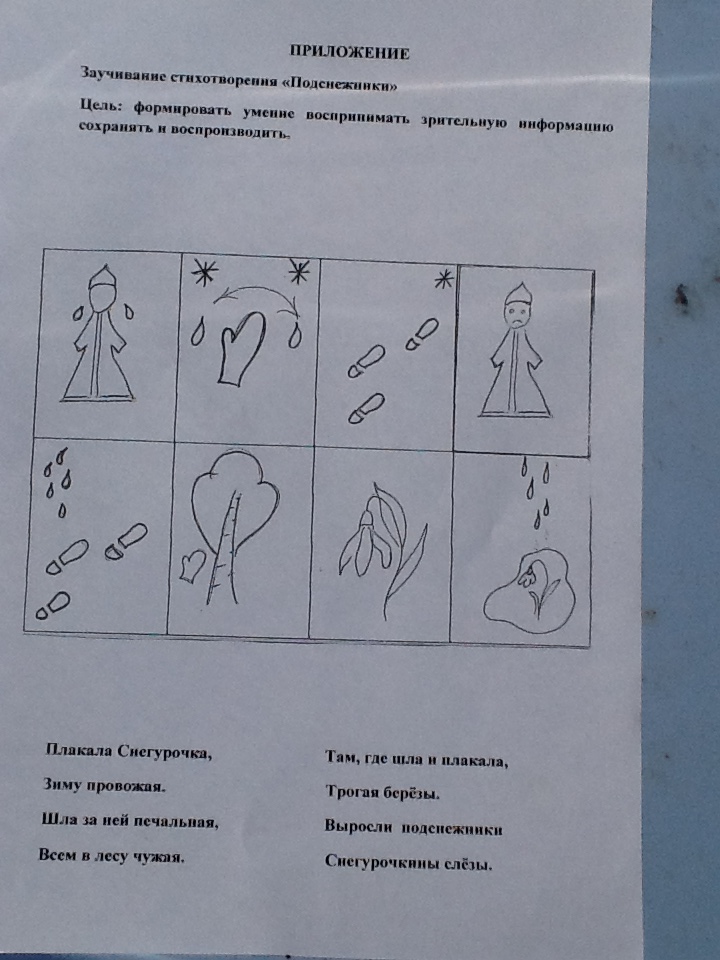 